令和４年度足柄上地域内居宅介護支援事業所及び地域密着型通所介護事業所に対する集団指導講習会　ZOOM接続マニュアル※ご使用のパソコンのバージョン等によって、操作方法が異なる場合があります。１．インターネット閲覧画面を開き、URL入力欄に「https://zoom.us/j/96814539111?pwd=Y2w3OWNwaTcvYzFwQVJramxqNXg2QT09」を入力した後、「Enter」キーを押してください。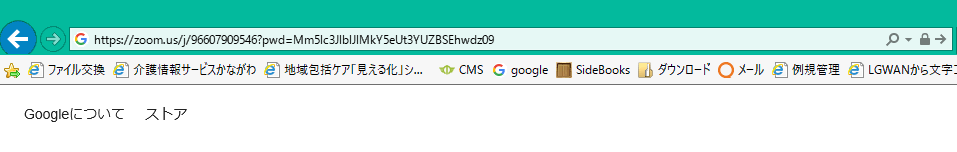 ２．以下のような表示が出ることがあります。　　「Zoom　Meetingsを開く」もしくは「ミーティングを起動」をクリックしてください。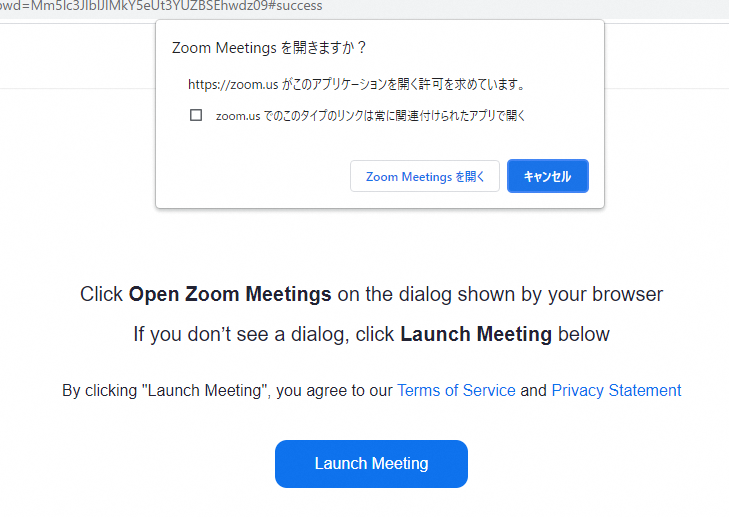 　もしくは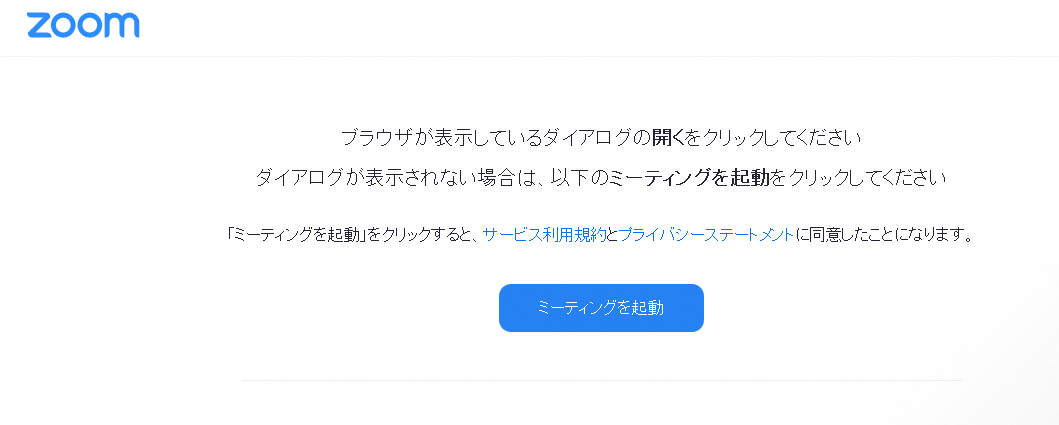 ３．以下の表示が出ることがありますので、「実行（R）」をクリックしてください。場合によっては、Zoomアプリのインストールが必要になります。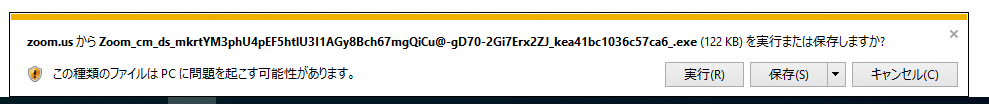 ４．上段に「電子メールアドレス」を、下段に「名前」を入力し、「Web セミナーに参加」をクリックしてください。　　※「名前」には、次の項目を入力してください　　　　・事業所の所在する「市町名」　　　　・事業所の略称（３～５文字程度）　　　　・出席者の「氏名」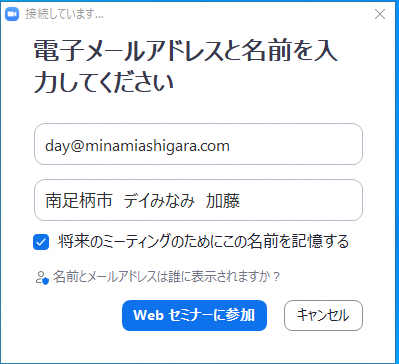 ５．ご使用のパソコンのバージョンによっては、パスワードを求めてくる場合がありますので、その場合は、パスワード「941601」を入力してください。　※なお、多くの場合は、パスワードの入力を求められることはないようです。６．以下のような、視聴画面に入ることができます。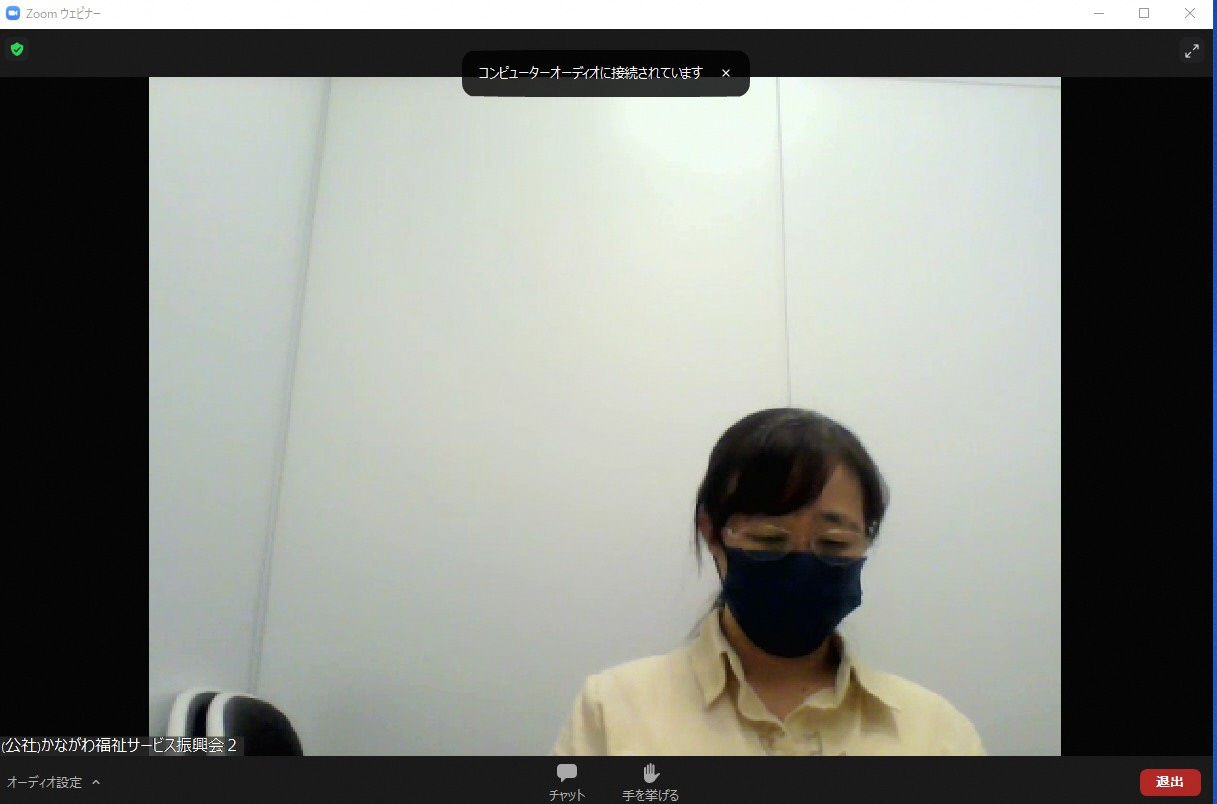 ７．講習が終了した後、「退出」をクリックして、退出してください。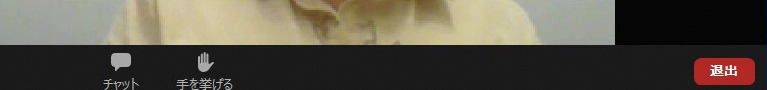 ※事前にテストミーティングに参加して、インターネット環境とスピーカーの動作確認をすることをお勧めします。　　https://zoom.us/test